Annastancia Chineka Nationality	Zimbabwean					Profession	Nutritionist							Specialization	- 1000 Day Approach in Nutrition					- Nutrition and HIV						- Nutrition in Water Sanitation and Hygiene		 		- Maternal Health Nutrition			    		- Monitoring and Evaluation 		 Current		Nutrition Monitoring and Evaluation CoordinatorEducation and Professional StatusBSc Nutrition (University of Zimbabwe – 2010)Diploma in e-Technology Computing (National Institute of Information Technology-2005)A+ Hardware Certificate (National Institute of Information Technology-2003)Commodity Management Training (2014)Quarterly Web Based Interface Commodity Reporting Training (2014)FANTA Food for Peace M&E Systems Design (2013)IMC M&E Community of Practice Training on Needs Assessments (2015)Member of Allied Health PractitionersHealthy Harvest TrainerIntegrated Management of Acute Malnutrition TrainerNutrition Assessments Counselling and Assessments TrainerLanguagesEnglish: very fluent, Shona: very fluentComputer SkillsHighly computer literate –	Ms Word; Excel and Power Point		             	, SPSS; 		             	E-Mail and InternetPersonal AttributesStrong interpersonal and leadership skillsGood organizational, analytical and communication skillsTeam playerWork Experience Record1]	Nutrition Coordinator (International Medical Corps; Amalima Development Program) / October 2013 to DateResponsibilities:Lead the M&E efforts for the project’s Strategic Objective 3 – Sustainably improve household nutrition and healthNutrition assessments, counselling and support for at risk populations, pregnant and lactating women and children under 5 yearsTraining of Nurses and Community Health Workers on Nutrition Counselling, Assessments and Support.Support the  development of the Program Management Plans (PMP)Oversee the M&E system and all aspects of data collection, analysis and reporting, including using data for action (reviewing data and making adjustments as necessary), specifically related to nutrition and health Ensure close coordination and linkages of Nutrition objectives into WASH, livelihoods and agricultureEnsure that activities are implemented as per the detailed implementation plan, ensuring quality is maintainedClose monitoring of the M&E budget, ensuring activities are implemented within budget and timeframeRoutinely monitor implementation of SO3 activities including care group and community health club initiatives to ensure progress and identify programmatic issues that need to be addressedEnsure the nutrition behavior change strategy adequately incorporates influencers of change beyond the care giver.Ensure data quality by performing routine data quality assessments and review of data and data systems during sites visitsParticipate in the Learning and Research Team Contribute to both internal and external reports; including National reports, quarterly and annually, as part of the M&E teamProvide technical oversight on the therapeutic commodity distribution process (targeting, distribution, monitoring and reporting)2]	Nutrition Coordinator: ADRA Zimbabwe: September 2011 to October 2013Responsibilities:Supervise the nutrition program activities in areas of operationMainstreaming Nutrition objectives into WASH and Livelihood initiativesCoordination with Ministry of Health and Local stakeholders Nutrition training to national staff and Nursing staffSupport the field staff to manage and store high quality health and  nutrition data Oversight monitoring and reporting of nutrition outcomes in people living with HIV3]	Nutritionist: Mashambanzou Care Trust May 2011 to August 2011Responsibilities:Nutrition Counselling and support among people affected and infected with HIVPromotion of essential nutrition practices amongst HIV/AIDS affected patients and householdsTrain volunteer Home Based Care givers on optimum nutrition practices in the context of HIVTrain Supplementary Feeding teams on screening for malnutrition using anthropometryCoordinate closely with the health department to ensure adequate diet diversity and quality is met for inpatientsReporting _____________________________________________________________________________________________4]	Nutrition Intern: MoHCC Makonde District January 2010Responsibilities:Carry out screening  for malnutrition using anthropometry and clinical methodsCounsel mothers on good infant feeding practices Hygiene promotion amongst communities and caregiversCollect data from the community regarding the food security situationMonitor growth and correctly interpret and make use of information on the child road to health card.__________________________________________________________________________________________Job Seeker First Name / CV No: 1715238Click to send CV No & get contact details of candidate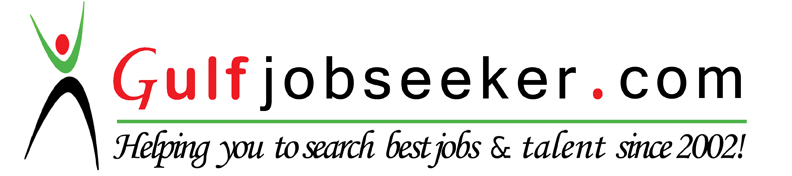 